مركز الفهرسة السعودي         Saudi Catalog Center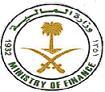 تكوين رقم مخزون جديد                       ESTABLISH A NEW STOCK ITEMمقطع (W&X)                           SEGMENT W&X